Android OS SetupEduroamNavigate to the Apps Drawer or pull down the Notifications bar.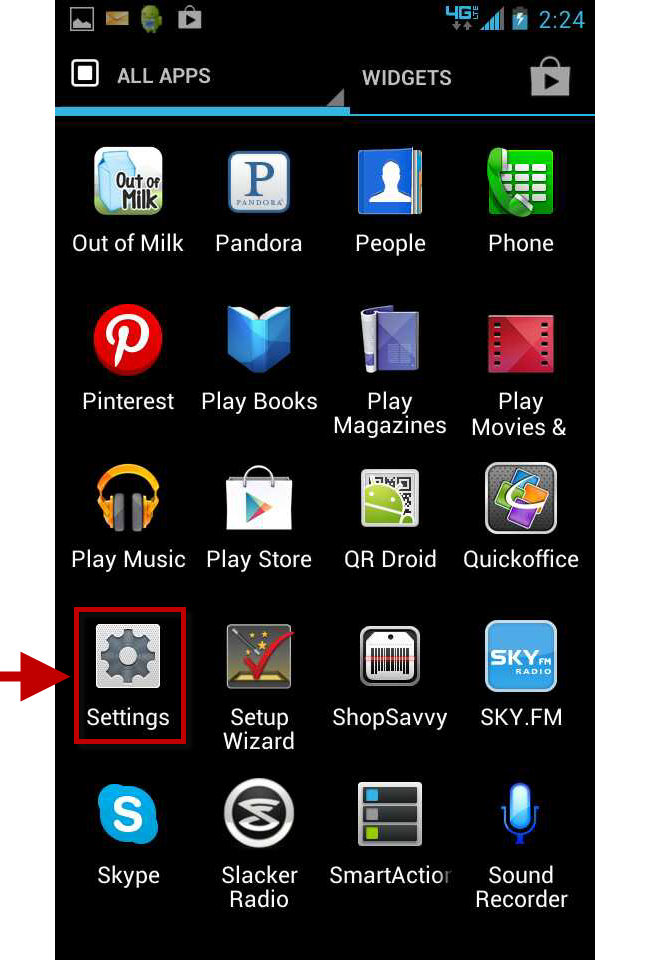 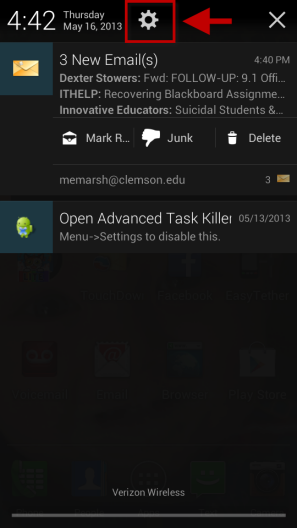 Tap Settings.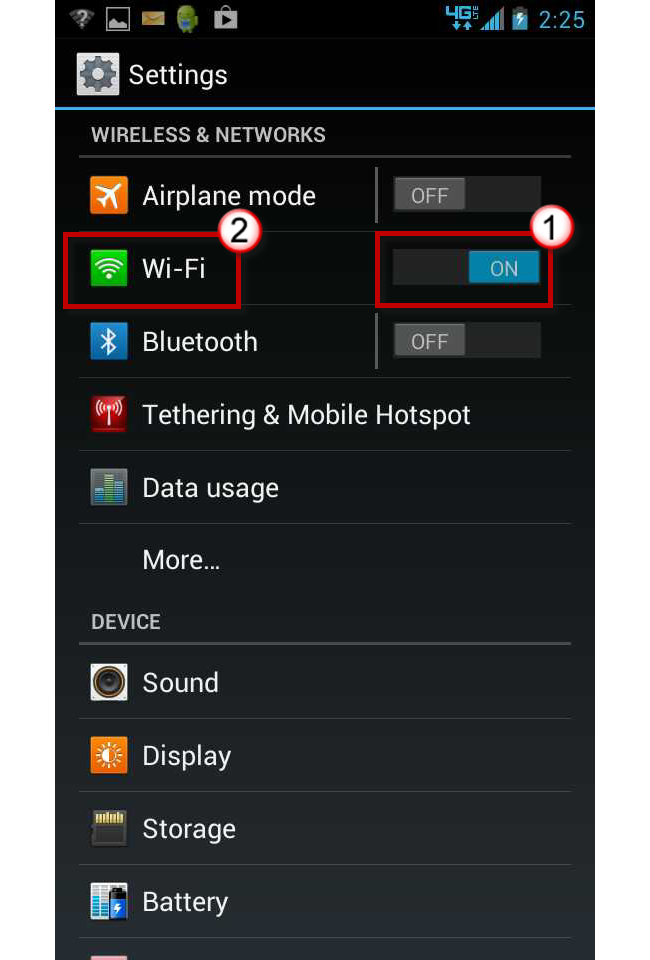 Slide the button to turn ON the Wi-Fi.Then tap the green Wi-Fi icon.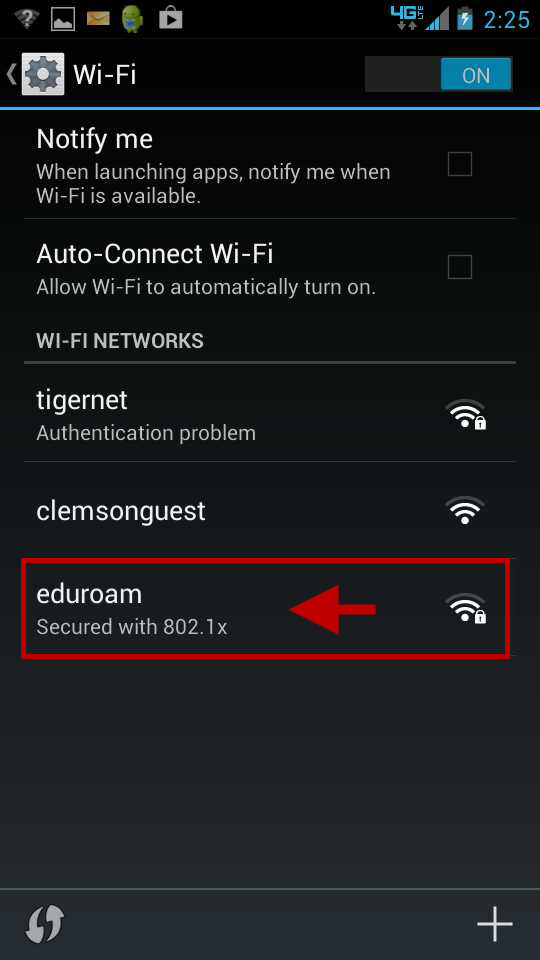 The Wi-Fi screen is displayed.Tap eduroam.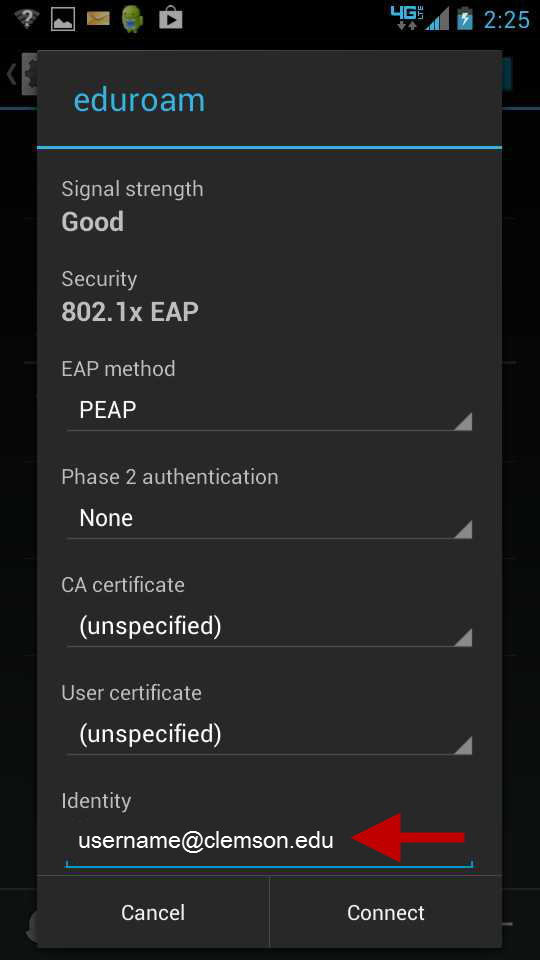 In the Identity field, enter username@clemson.edu.Tap and scroll down.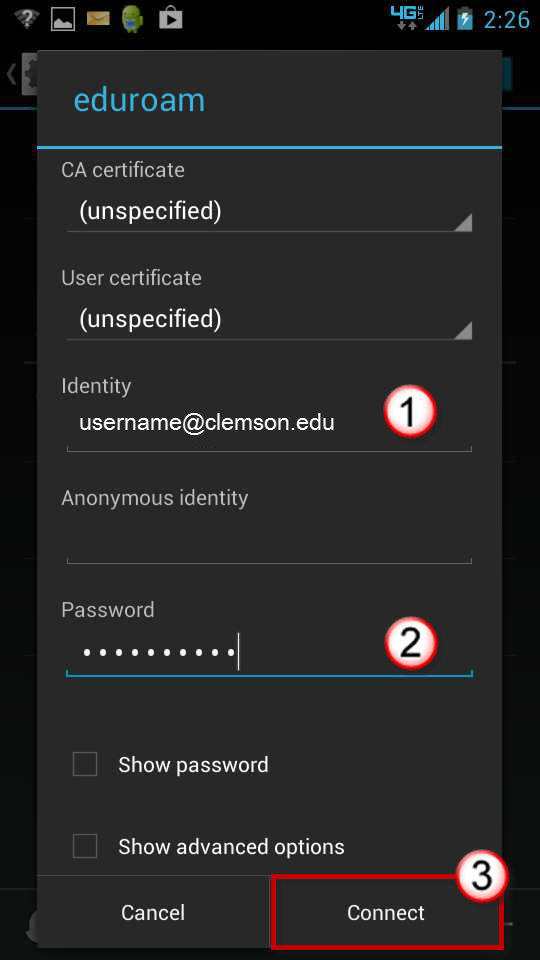 Enter your Password.Then click Connect.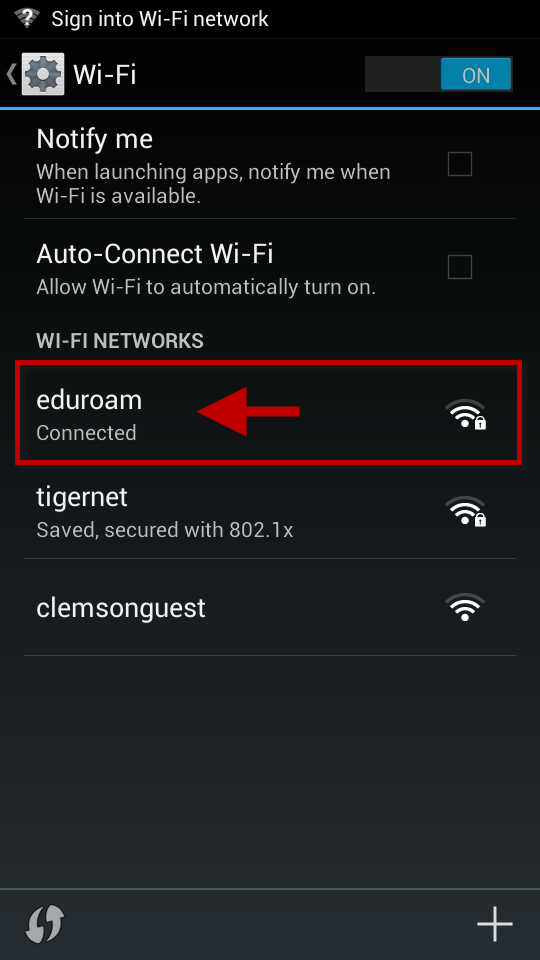 You are now connected to eduroam.